Online Supporting MaterialSupplemental Figure 1.Test non- linear effect of lutein intake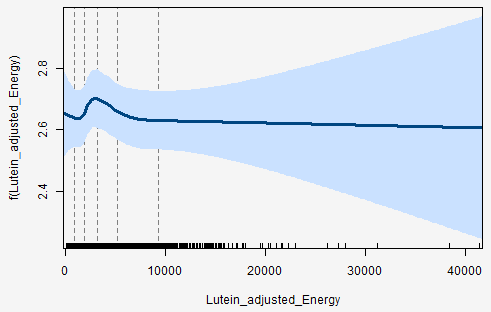 
There is no evidence against a linear effect (Included covariates from Model 2; n of splines4; Chi211·05; p- value 0·05) Table 1. Characteristics of participants in The Rotterdam Study (n= 4402)Values are means, SD, numbers with valid percentages (numbers), or medians with interquartile range. 
Abbreviations: n= number of participants; kg= kilogram; cm= centimetres; FEV1= Forced Expiratory volume per second; FVC= Forced Vital Capacity; L= litre; IQR= interquartile range; y=years; kJ= Kilojoules; kcal= kilo calories; mg= milligram; N3:N6-ratio= omega 3: omega 6 fatty acids ratio; MET= Metabolic Equivalent of TASK; COPD= Chronic Obstructive Pulmonary Disease; CVD= cardiovascular diseases (i.e. treatment for narrowed blood vessels, myocardial infarction, stroke, cerebral hemorrhage and cerebro vascular accident).Supplemental Table 2. Specification of the multiple imputation procedureRS I-5
n= 1133RS I-5
n= 1133RS II-3
n= 1320RS II-3
n= 1320RS III-2
n= 1949RS III-2
n= 1949Age (y, mean and SD)794725566Female (n,%)  63856·3 731 55·4 1130 58·0Height (cm, mean and SD)166·19·1168·39·1171·29·2Missing values010Weight  (kg, mean and SD)75·913·478·013·680·515·4Missing values010Caucasian ethnicity (n,%) 109796·8 117288·8 183294·0Missing values14 1·2114 8·621 1·1FEV1 (L,  mean and SD)2·220·652·480·702·92 0·77FEV1 (%,  mean and SD) 103·5 22·9101·8120·7103·617·7FVC (L,  mean and SD)2·960·823·260·883·820·99FEV1/FVC (%, median and IQR)76·4 71·3, 79·977·1 72·5, 81·077·5 73·0, 81·3Dietary intake    Lutein intake (mg/d,  median and                             IQR )2·09 1·20, 3·572·50 1·41, 4·123·121·87, 5·09    Total energy intake (kJ/d, median and 
    IQR)80966477, 997982346573, 992093017724, 11343    Total energy intake (kcal/d, median 
    and IQR)1935 1548, 23851968 1571, 23712223 1846, 2711    α-carotene intake (mg/d, median and 
    IQR)0·57 0·23, 1·060·61 0·25, 1·280·82 0·36, 1·62    β-carotene intake (mg/d, median and 
    IQR)3·10 1·66, 5·193·46 1·86, 6·154·43 2·55, 7·38    β-cryptoxanthin intake
    mg/d, median and IQR) 0·30 0·11, 0·680·28 0·10, 0·560·27 0·11, 0·50    Lycopene intake (mg/d, median and 
    IQR)0·95 0·43, 1·891·25 0·59, 2·381·73 0·90, 2·92    Zeaxanthin intake (mg/d, median and 
    IQR)0·13 0·09, 0·180·13 0·09, 0·180·14 0·01, 0·18    Total fat intake (g/d, median and            IQR)65·4 50·5, 86·468·1 51·4, 86·477·9 60·2, 100·0    Ratio N3:N6 (g/d, median and IQR)6·8 5·9, 7·76·8 6·0, 7·67·1 6·3, 7·9    Dietary fibre intake (g/d, median and  
    IQR)24·2 18·1, 31·624·3 19·0, 31·128·0 21·8, 35·8Physical activity (MET hours/ per week, median and IQR)30·3 12·0, 67·843·7 17·9, 83·146·5 19·6, 82·2Missing values13191187Smoking status (n,%)    Never 37833·444133·469135·5    Former66859·074956·7100051·3    Current877·71309·825813·2Education level (n,%)    Lower education 57350·662147·081541·8    Higher education 55549·065849·9113058·0Missing values 50·4 413·1 40·2Diabetes Mellitus type 2 (n,%)13511·9513·9975·0Missing values 121·1 30·2 50·3CVD (n,%)605·3332·5603·1Missing values 141·2 251·970·4Asthma (n,%)615·4755·71025·2COPD (n,%)22419·821116·0266 13·6Lung cancer (n,%)171·5110·810·1SoftwareIBM SPSS Statistics for Windows (Release 21,0,0,1)Imputation methodFully conditional specification (Markov chain Monte Carlo method)Key settingsMaximum iterations: 20Imputed data sets 10Variables included in the Lutein intake (ug/d); FEV1 predicted (%); FEV1 (L); FVC (L); Ratio FEV1/FVC;  ethnicity; gender; age; height (cm); weight (kg);     imputation procedure education; household income; smoking; pack years of smoking;     (imputed or used as physical activity measured in MET (h); energy intake (kcal);     predictors of missing alpha carotene intake (ug/d); zeaxanthin intake (ug/d);     data):betacrypotoxanthin intake (ug/d); beta carotene intake (ug/d);lycopene intake (ug/d); total fat intake (g/d); saturated fat intake (g/d)mono unsaturated fat intake (g/d); poly unsaturated fat intake (g/d);linoleic acid intake (g/d); trans fatty acid intake (g/d);alpha linoleinic acid intake (g/d); eicosapentaenoic acid intake (g/d);docosahexaenoic acid intake (g/d); fiber intake (g/d); alcohol intake (g/d);serum cholesterol (mmol/l); asthma; COPD; diabetes; CVD (treatment for narrowed date blood vessels/ CVA); lungfunction test; lung cancerAdditionally added waist circumference (cm) (RS I-3, RS II-1, RS III-1); hip circumference predictive variables to (cm); (RS I-3, RS II-1, RS III-1); height (cm) (RS I-3, RS II-1, RS III-1); increase plausibility ofweight (kg) (RS I-3, RS II-1, RS III-1); energy intake (kcal) extremes (RS I-5, RS II-1, RS III-1); dietary supplement intake in summer and/ or wintermissing at random(RS I-5, RS II-3, RS III-1); MET/h sport, MET/h walk, MET/h cycling, assumption:MET/h gardening, MET/h domestic activities (RS I-3, RS II-1)Dutch Healthy Diet Index – score (RS I-5, RS II-3, RS III-1);protein intake (g/d) (RS I-5, RS II-3, RS III-1);vegeterian protein intake (g/d) (RS I-5, RS II-3, RS III-1);animal protein intake (g/d) (RS I-5, RS II-3, RS III-1);cholesterol intake (g/d) (RS I-5, RS II-3, RS III-1);total carbohydrate intake (g/d) (RS I-5, RS II-3, RS III-1);mono/disaccharides intake (g/d) (RS I-5, RS II-3, RS III-1);polysaccharides intake (g/d) (RS I-5, RS II-3, RS III-1);occupational situation (RS I-1, RS II-1, RS III-1);last occupational situation (RS I-1, RS II-1, RS III-1);highest attained education (RS I-1, RS II-1, RS III-1);number of persons living from net income (RS I-1, RS II-1, RS III-1);date of retirement/discontinuing occupation (RS I-4, RS II-1, RS III-1)Not normally distributed Predictive mean matchingvariables  were treated with:Binary/categorical Logistic regression modelsvariables were treated with: